УКРАЇНАПОЧАЇВСЬКА  МІСЬКА  РАДАСЬОМЕ  СКЛИКАННЯДВАДЦЯТЬ П’ЯТА СЕСІЯР І Ш Е Н Н Явід « 12 » жовтня 2017 року                                           	              № Про затвердження вартості гарячого харчування учнів в загальноосвітніх навчальних закладах Почаївської  міської об’єднаної територіальної громадина 2017-2018 навчальний рікВрахувавши інформацію директора Почаївської ЗОШ I-III ступенів Кухаревич Варвари Омелянівни, директора Старотаразької ЗОШ I-II ст. Курача Станіслава Йосиповича, завідувачки Затишанської  ЗОШ I ст. Волянюк Юлії Василівни про вартість гарячого харчування учнів у загальноосвітніх навчальних закладах Почаївської міської об’єднаної територіальної громади та подані ними розрахунки, керуючись Законом України «Про місцеве самоврядування в Україні» сесія Почаївської міської ради  ВИРІШИЛА: 	1. Затвердити вартість гарячого харчування учнів у загальноосвітніх навчальних закладах Почаївської міської об’єднаної територіальної громади на 2017-2018 рік у розмірі до 15 (п’ятнадцяти) грн. за один комплексний обід, в тому числі за кошти освітньої субвенції та за кошти батьків.2. У разі  зміни вартості продуктів харчування або  у разі зміни інших умов, які можуть впливати на вартість такого обіду, сесія міської ради може переглядати затверджену вартість комплексного гарячого обіду.2. Відповідальність за виконанням даного рішення покласти на директора Почаївської ЗОШ I-III ступенів Кухаревич Варвару Омелянівну,  директора Старотаразької ЗОШ I-II ст. Курача Станіслава Йосиповича, завідувачку Затишанської  ЗОШ I ст. Волянюк Юлію василівну.3. Контроль за виконанням даного рішення покласти на постійну комісію з питань соціально-економічного розвитку інвестицій та бюджету.Міський голова 								В.С.БОЙКОПетровський О.Н.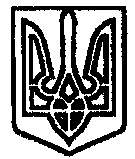 